Приложение № 1 к приказу № 60-а от 24.08.2017 г.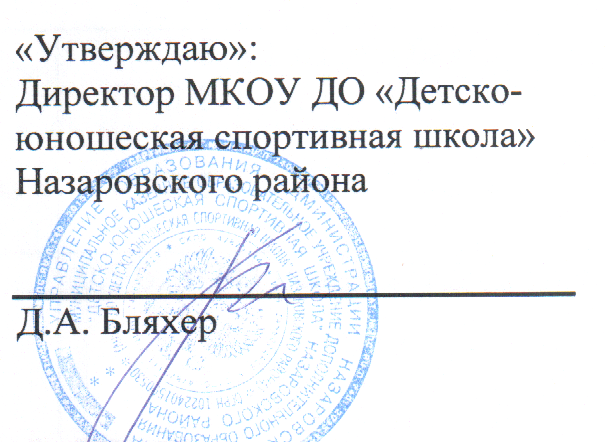 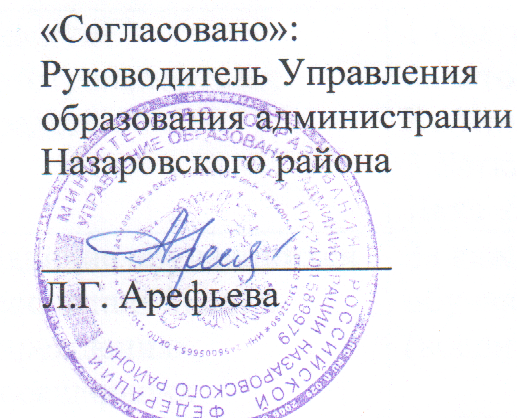 План мероприятийпо совершенствованию работы и устранению замечаний МКОУ ДО «Детско-юношеская спортивная школа» Назаровского района по итогам независимой оценки качества образовательной деятельности на 2017 -2018 гг.Критерии независимой оценки качества работы образовательной организацииПоказатели независимой оценки качества работы образовательной организацииФактический результатМероприятия, направленные на повышение качестваОтветственныйСроки исполненияОткрытость и доступность информации об образовательной организации1.3.Доступность взаимодействия с получателями образовательных услуг по телефону, по электронной почте, с помощью электронных сервисов, в том числе наличие возможности внесения предложений, направленных на улучшение работы организации7,31. Разработка и добавление новых разделов, отражающих деятельность учреждения.2. Разработать и разместить на главной странице сайта онлайн-анкету учреждения.Донзаленко С. Н.Шмило С. В.Ноябрь 2017 г.Открытость и доступность информации об образовательной организации1.4.Доступность сведений о ходе рассмотрения обращений граждан, поступивших в организацию от получателей образовательных услуг (по телефону, по электронной почте, с помощью электронных сервисов, доступных на официальном сайте организации)7,5Доведение до участников образовательных отношений исполнение регламента работы с обращениями граждан, в том числе через сайт, электронную почту, официальный телефон.Размещение на сайте достоверных сведений о ходе рассмотрения обращений граждан. Повышение качества содержания информации согласно положения о порядке рассмотрения обращений граждан.Провести общее собрание трудового коллектива по вопросу информирования родителей о наличие электронного сервиса для внесения предложений.Проинформировать родителей на родительских собраниях о наличие электронного сервиса для внесения предложений.Своевременная обработка обращений граждан и получателей образовательных услуг (по электронной почте, с помощью электронных сервисов на официальном сайте ОУ) согласно положения о порядке рассмотрения обращений граждан.Проведение мониторинга обращений и предложений.  Бляхер Д. А.Донзаленко С. Н.Тренера-преподаватели Донзаленко С. Н.Бляхер Д. А.Донзаленко С. Н.Тренера-преподаватели Бляхер Д. А.Донзаленко С. Н.Шмило С. В.Донзаленко С. Н.Шмило С. В. Октябрь 2017 г.По мере поступленияОктябрь 2017 г.Октябрь – НоябрьПо мере поступленияПостоянноКомфортность условий предоставления услуг и доступность их получения2.6. Наличие возможности оказания психолого-педагогической, медицинской и социальной помощи обучающимся7,7Провести анкетирование с обучающимися и их родителями для проведения анализа неудовлетворенности по оказанию психолого-педагогической, медицинской и социальной помощи обучающимся.Проведение родительских собраний во всех группах отделений с целью разъяснительной работы, что:- в штатном расписании МКОУ ДО «ДЮСШ» Назаровского района, согласованным с учредителем, не предусмотрены ставки социального педагога, медицинского работника, педагога-психолога;-  психологическая подготовка осуществляется тренерами – преподавателями на тренировочных занятиях;- на основании договора о сотрудничестве с КГБУЗ «Назаровская районная больница № 2» осуществляется организация медицинского обследования обучающихся;- сотрудничество с социальными педагогами общеобразовательных школ для проведения соответствующей информационно-профилактической работы с обучающимися.Организация консультативной помощи для родителей и обучающихся со специалистами.Оформление информационных стендов и пополнение их новой информацией.Ходатайствовать перед учредителем о выделении дополнительных ставок для реализации подобной деятельности.Донзаленко С. Н.Шмило С. В.Тренера-преподавателиСпециалисты общеобразовательных учреждений и КГБУЗ «Назаровская районная больница № 2»Сбытова М. В.Шмило С. В.Бляхер Д. А.Сентябрь-октябрьНоябрь По мере необходимостиНоябрьВ течение года.Комфортность условий предоставления услуг и доступность их получения2.7.Наличие условий организации обучения и воспитания обучающихся с ограниченными возможностями здоровья и инвалидов7 В соответствии с лицензией на осуществление образовательной деятельности в учреждении МКОУ ДО «ДЮСШ» не вправе оказывать образовательные услуги для лиц с ОВЗ. Бляхер Д. А. Постоянно